OCTOBER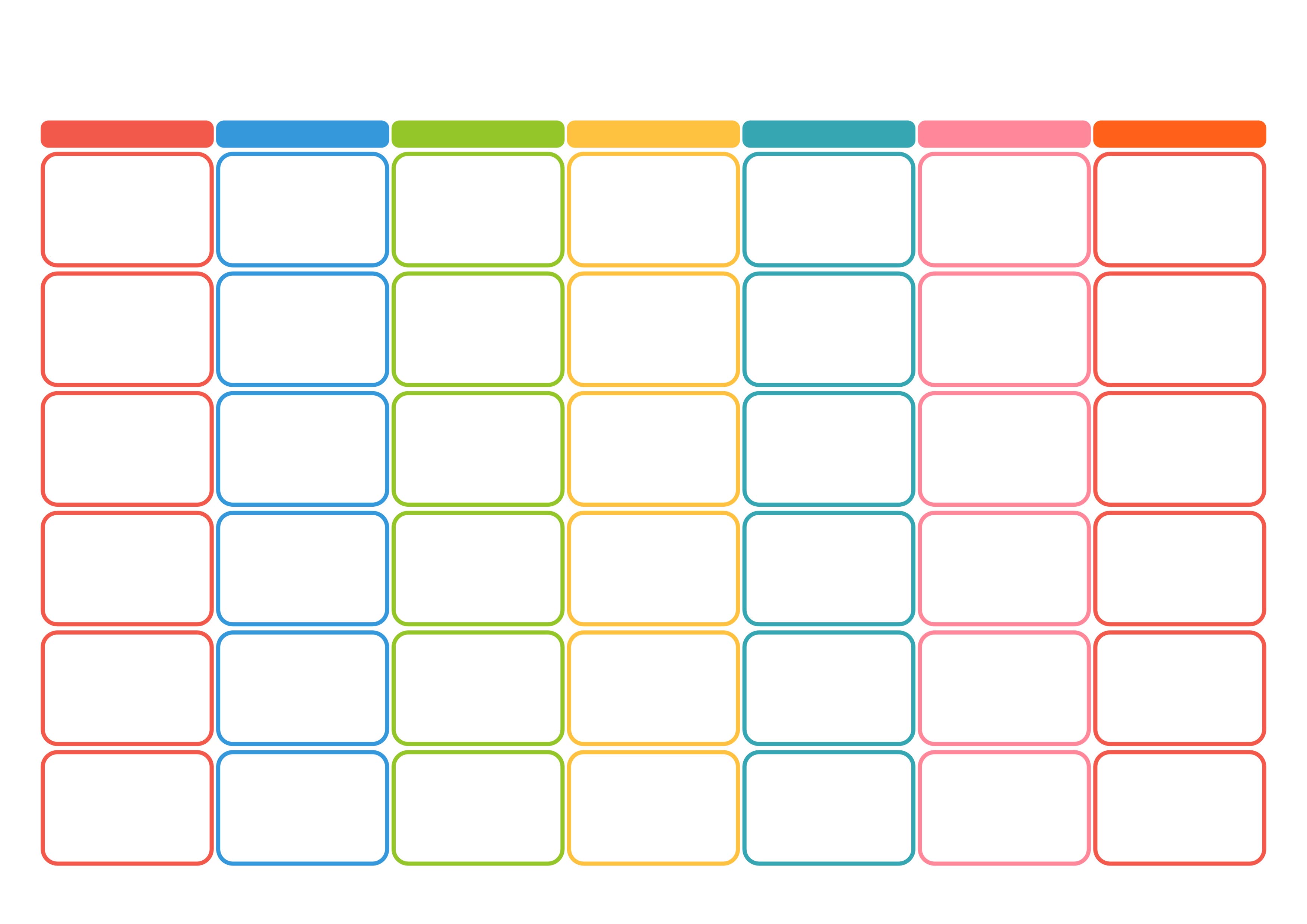 2024